A P P L I C A T I O N    F O R    V I S I O N    C A R E    P L A N	  (WA GA CMI)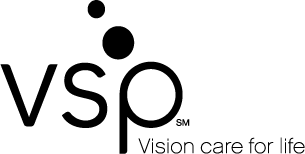 Provided by VSP Vision Care, Inc.One Union Square Building600 University Street, Suite 2004Seattle, WA 98101-1123ADMINISTRATIVE OFFICES:3333 Quality Drive, Rancho Cordova, CA 95670(800) 852-7600C L I E N T    I N F O R M A T I O NP O L I C Y	    D E T A I L SThe rates listed must support the plan design and benefit selected and must meet all eligibility requirements. Please refer to your VSP-provided rate sheet for details or contact your VSP Account Executive. Any discrepancies may preclude acceptance by VSP.AGREEMENTThe undersigned client hereby applies for vision care coverage through VSP. It is understood that:A.	All future employees will be covered when they become eligible, or offered VSP coverage if voluntary.B.	Coverage will terminate for an employee on the last day of the month in which employment terminates.C.	Member past service for clients previously covered by VSP will carry over and remain in force.D.	Any non-VSP-created information outlining coverage or plan details must be reviewed by VSP prior to distribution to members.E.	This agreement will continue in force 24 months from the effective date. Rates are based on the assumption that VSP will receive these amounts over the full plan term. It is a crime to knowingly provide false, incomplete, or misleading information to an insurance company for the purpose of defrauding the company. Penalties include imprisonment, fines, and denial of insurance benefits.GENERAL AGENTPlease send a copy of agent/broker license, if not currently on file with VSP.Please send a copy of agent/broker license, if not currently on file with VSP.B R O K E R   /   C O N S U L T A N T The broker/consultant indicated below is hereby designated Broker of Record by the above signed employer.COMMISSION CHECKS PAYABLE TOACCOUNT MANAGEMENT / SERVICE / RENEWALSBROKER/CONSULTANT LISTED BELOW TO RECEIVE CORRESPONDENCEIf additional broker/consultant is to have access to this account, 
copy page and specify commission percentage split (if applicable).  Include copy of agent/broker license if not currently on file with VSP.   1Full legal name of client as it appears on the policy:      Full legal name of client as it appears on the policy:      Full legal name of client as it appears on the policy:      Full legal name of client as it appears on the policy:      Full legal name of client as it appears on the policy:      Full legal name of client as it appears on the policy:      Full legal name of client as it appears on the policy:      Full legal name of client as it appears on the policy:      Full legal name of client as it appears on the policy:      Full legal name of client as it appears on the policy:      Full legal name of client as it appears on the policy:      Address:      Address:      Address:      Address:      Address:      Address:      Address:      Address:      Address:      Address:      Address:      City:      City:      County:      County:      County:      County:      State:      State:      ZIP:      ZIP:      ZIP:      Phone:      Phone:       Fax:       Fax:       Fax:       Fax:      E-mail:      E-mail:      E-mail:      E-mail:      E-mail:      Principal Contact:      Principal Contact:      Principal Contact:      Principal Contact:      Principal Contact:      Principal Contact:      Title:      Title:      Title:      Title:      Title:      Client is headquartered in state of       (if different from above)Client is headquartered in state of       (if different from above)Client is headquartered in state of       (if different from above)Client is headquartered in state of       (if different from above)Client is headquartered in state of       (if different from above)Client is headquartered in state of       (if different from above)Client is headquartered in state of       (if different from above)Client is headquartered in state of       (if different from above)Client is headquartered in state of       (if different from above)Client is headquartered in state of       (if different from above)Client is headquartered in state of       (if different from above)2Who should we contact with payment questions?      Who should we contact with payment questions?      Who should we contact with payment questions?      Who should we contact with payment questions?      Who should we contact with payment questions?      Who should we contact with payment questions?      Title:      Title:      Title:      Title:      Title:      Phone:      Phone:       Fax:       Fax:       Fax:       Fax:      E-mail:      E-mail:      E-mail:      E-mail:      E-mail:      3a               Who should we contact with eligibility questions?      Who should we contact with eligibility questions?      Who should we contact with eligibility questions?      Who should we contact with eligibility questions?      Who should we contact with eligibility questions?      Who should we contact with eligibility questions?      Title:      Title:      Title:      Title:      Title:      Phone:      Phone:       Fax:       Fax:       Fax:       Fax:      E-mail:      E-mail:      E-mail:      E-mail:      E-mail:      3bDoes your broker need access to view/manage/update your eligibility?   yes   no	Does your broker need access to view/manage/update your eligibility?   yes   no	Does your broker need access to view/manage/update your eligibility?   yes   no	Does your broker need access to view/manage/update your eligibility?   yes   no	Does your broker need access to view/manage/update your eligibility?   yes   no	Does your broker need access to view/manage/update your eligibility?   yes   no	Does your broker need access to view/manage/update your eligibility?   yes   no	Does your broker need access to view/manage/update your eligibility?   yes   no	Does your broker need access to view/manage/update your eligibility?   yes   no	Does your broker need access to view/manage/update your eligibility?   yes   no	Does your broker need access to view/manage/update your eligibility?   yes   no	4Who is the Benefit Administrator responsible for the overall administration of the plan (if not the Principal Contact)?Who is the Benefit Administrator responsible for the overall administration of the plan (if not the Principal Contact)?Who is the Benefit Administrator responsible for the overall administration of the plan (if not the Principal Contact)?Who is the Benefit Administrator responsible for the overall administration of the plan (if not the Principal Contact)?Who is the Benefit Administrator responsible for the overall administration of the plan (if not the Principal Contact)?Who is the Benefit Administrator responsible for the overall administration of the plan (if not the Principal Contact)?Who is the Benefit Administrator responsible for the overall administration of the plan (if not the Principal Contact)?Who is the Benefit Administrator responsible for the overall administration of the plan (if not the Principal Contact)?Who is the Benefit Administrator responsible for the overall administration of the plan (if not the Principal Contact)?Who is the Benefit Administrator responsible for the overall administration of the plan (if not the Principal Contact)?Who is the Benefit Administrator responsible for the overall administration of the plan (if not the Principal Contact)?Name:      Name:      Name:      Name:      Name:      Name:      Title:      Title:      Title:      Title:      Title:      Phone:      Phone:       Fax:       Fax:       Fax:       Fax:      E-mail:      E-mail:      E-mail:      E-mail:      E-mail:      If multiple benefits administrators are at other locations, attach separate list, with names, addresses, email, phone, and fax numbers.If multiple benefits administrators are at other locations, attach separate list, with names, addresses, email, phone, and fax numbers.If multiple benefits administrators are at other locations, attach separate list, with names, addresses, email, phone, and fax numbers.If multiple benefits administrators are at other locations, attach separate list, with names, addresses, email, phone, and fax numbers.If multiple benefits administrators are at other locations, attach separate list, with names, addresses, email, phone, and fax numbers.If multiple benefits administrators are at other locations, attach separate list, with names, addresses, email, phone, and fax numbers.If multiple benefits administrators are at other locations, attach separate list, with names, addresses, email, phone, and fax numbers.If multiple benefits administrators are at other locations, attach separate list, with names, addresses, email, phone, and fax numbers.If multiple benefits administrators are at other locations, attach separate list, with names, addresses, email, phone, and fax numbers.If multiple benefits administrators are at other locations, attach separate list, with names, addresses, email, phone, and fax numbers.If multiple benefits administrators are at other locations, attach separate list, with names, addresses, email, phone, and fax numbers.5What is the nature/type of your business?      	What is the nature/type of your business?      	What is the nature/type of your business?      	What is the nature/type of your business?      	What is the nature/type of your business?      	What is the nature/type of your business?      	What is the nature/type of your business?      	What is the nature/type of your business?      	What is the nature/type of your business?      	What is the nature/type of your business?      	What is the nature/type of your business?      	6Membership information will be sent to VSP via:   Electronic Transfers  Online Eligibility ManagementMembership information will be sent to VSP via:   Electronic Transfers  Online Eligibility ManagementMembership information will be sent to VSP via:   Electronic Transfers  Online Eligibility ManagementMembership information will be sent to VSP via:   Electronic Transfers  Online Eligibility ManagementMembership information will be sent to VSP via:   Electronic Transfers  Online Eligibility ManagementMembership information will be sent to VSP via:   Electronic Transfers  Online Eligibility ManagementMembership information will be sent to VSP via:   Electronic Transfers  Online Eligibility ManagementMembership information will be sent to VSP via:   Electronic Transfers  Online Eligibility ManagementMembership information will be sent to VSP via:   Electronic Transfers  Online Eligibility ManagementMembership information will be sent to VSP via:   Electronic Transfers  Online Eligibility ManagementIf electronic transfer reporting OR if a third party will handle your eligibility, please provide Third Party Administrator Information.  Firm:           If electronic transfer reporting OR if a third party will handle your eligibility, please provide Third Party Administrator Information.  Firm:           If electronic transfer reporting OR if a third party will handle your eligibility, please provide Third Party Administrator Information.  Firm:           If electronic transfer reporting OR if a third party will handle your eligibility, please provide Third Party Administrator Information.  Firm:           If electronic transfer reporting OR if a third party will handle your eligibility, please provide Third Party Administrator Information.  Firm:           If electronic transfer reporting OR if a third party will handle your eligibility, please provide Third Party Administrator Information.  Firm:           If electronic transfer reporting OR if a third party will handle your eligibility, please provide Third Party Administrator Information.  Firm:           If electronic transfer reporting OR if a third party will handle your eligibility, please provide Third Party Administrator Information.  Firm:           If electronic transfer reporting OR if a third party will handle your eligibility, please provide Third Party Administrator Information.  Firm:           If electronic transfer reporting OR if a third party will handle your eligibility, please provide Third Party Administrator Information.  Firm:           Contact:        Contact:        Contact:        Contact:        Title:      Title:      Title:      Title:      Title:      Title:      Address:      Address:      Address:      Address:      Address:      Address:      Address:      Address:      Address:      Address:      City:      County:      County:      County:      County:      State:      State:      ZIP:      ZIP:      ZIP:      Phone:      Fax:      Fax:      Fax:      Fax:      E-mail:      E-mail:      E-mail:      E-mail:      E-mail:      In conjunction with health plan industry practices when providing electronic eligibility, VSP requests clients to send dependent eligibility information to VSP. This would include providing the covered dependent’s full name, date of birth, and relationship to the employee/member.  Dependents will be reported as a dependent under the employee’s ID number.Will dependent information be sent to VSP for eligibility purposes? yes  noIf no, please explain:      Employers without Internet access for making membership updates will be contacted by VSP to review other options.In conjunction with health plan industry practices when providing electronic eligibility, VSP requests clients to send dependent eligibility information to VSP. This would include providing the covered dependent’s full name, date of birth, and relationship to the employee/member.  Dependents will be reported as a dependent under the employee’s ID number.Will dependent information be sent to VSP for eligibility purposes? yes  noIf no, please explain:      Employers without Internet access for making membership updates will be contacted by VSP to review other options.In conjunction with health plan industry practices when providing electronic eligibility, VSP requests clients to send dependent eligibility information to VSP. This would include providing the covered dependent’s full name, date of birth, and relationship to the employee/member.  Dependents will be reported as a dependent under the employee’s ID number.Will dependent information be sent to VSP for eligibility purposes? yes  noIf no, please explain:      Employers without Internet access for making membership updates will be contacted by VSP to review other options.In conjunction with health plan industry practices when providing electronic eligibility, VSP requests clients to send dependent eligibility information to VSP. This would include providing the covered dependent’s full name, date of birth, and relationship to the employee/member.  Dependents will be reported as a dependent under the employee’s ID number.Will dependent information be sent to VSP for eligibility purposes? yes  noIf no, please explain:      Employers without Internet access for making membership updates will be contacted by VSP to review other options.In conjunction with health plan industry practices when providing electronic eligibility, VSP requests clients to send dependent eligibility information to VSP. This would include providing the covered dependent’s full name, date of birth, and relationship to the employee/member.  Dependents will be reported as a dependent under the employee’s ID number.Will dependent information be sent to VSP for eligibility purposes? yes  noIf no, please explain:      Employers without Internet access for making membership updates will be contacted by VSP to review other options.In conjunction with health plan industry practices when providing electronic eligibility, VSP requests clients to send dependent eligibility information to VSP. This would include providing the covered dependent’s full name, date of birth, and relationship to the employee/member.  Dependents will be reported as a dependent under the employee’s ID number.Will dependent information be sent to VSP for eligibility purposes? yes  noIf no, please explain:      Employers without Internet access for making membership updates will be contacted by VSP to review other options.In conjunction with health plan industry practices when providing electronic eligibility, VSP requests clients to send dependent eligibility information to VSP. This would include providing the covered dependent’s full name, date of birth, and relationship to the employee/member.  Dependents will be reported as a dependent under the employee’s ID number.Will dependent information be sent to VSP for eligibility purposes? yes  noIf no, please explain:      Employers without Internet access for making membership updates will be contacted by VSP to review other options.In conjunction with health plan industry practices when providing electronic eligibility, VSP requests clients to send dependent eligibility information to VSP. This would include providing the covered dependent’s full name, date of birth, and relationship to the employee/member.  Dependents will be reported as a dependent under the employee’s ID number.Will dependent information be sent to VSP for eligibility purposes? yes  noIf no, please explain:      Employers without Internet access for making membership updates will be contacted by VSP to review other options.In conjunction with health plan industry practices when providing electronic eligibility, VSP requests clients to send dependent eligibility information to VSP. This would include providing the covered dependent’s full name, date of birth, and relationship to the employee/member.  Dependents will be reported as a dependent under the employee’s ID number.Will dependent information be sent to VSP for eligibility purposes? yes  noIf no, please explain:      Employers without Internet access for making membership updates will be contacted by VSP to review other options.In conjunction with health plan industry practices when providing electronic eligibility, VSP requests clients to send dependent eligibility information to VSP. This would include providing the covered dependent’s full name, date of birth, and relationship to the employee/member.  Dependents will be reported as a dependent under the employee’s ID number.Will dependent information be sent to VSP for eligibility purposes? yes  noIf no, please explain:      Employers without Internet access for making membership updates will be contacted by VSP to review other options.7a 7bIs a COBRA division is required? yes  noNames of additional divisions that require separate billing. Is a COBRA division is required? yes  noNames of additional divisions that require separate billing. Is a COBRA division is required? yes  noNames of additional divisions that require separate billing. Is a COBRA division is required? yes  noNames of additional divisions that require separate billing. Is a COBRA division is required? yes  noNames of additional divisions that require separate billing. Is a COBRA division is required? yes  noNames of additional divisions that require separate billing. Is a COBRA division is required? yes  noNames of additional divisions that require separate billing. Is a COBRA division is required? yes  noNames of additional divisions that require separate billing. Is a COBRA division is required? yes  noNames of additional divisions that require separate billing. Is a COBRA division is required? yes  noNames of additional divisions that require separate billing. 7a 7bAddress of additional divisions if applicable. IMPORTANT: Separate divisions will be billed on separate invoices(If multiple divisions are needed, attach list of division names, contact names, address, email, phone, and fax numbers):Address of additional divisions if applicable. IMPORTANT: Separate divisions will be billed on separate invoices(If multiple divisions are needed, attach list of division names, contact names, address, email, phone, and fax numbers):Address of additional divisions if applicable. IMPORTANT: Separate divisions will be billed on separate invoices(If multiple divisions are needed, attach list of division names, contact names, address, email, phone, and fax numbers):Address of additional divisions if applicable. IMPORTANT: Separate divisions will be billed on separate invoices(If multiple divisions are needed, attach list of division names, contact names, address, email, phone, and fax numbers):Address of additional divisions if applicable. IMPORTANT: Separate divisions will be billed on separate invoices(If multiple divisions are needed, attach list of division names, contact names, address, email, phone, and fax numbers):Address of additional divisions if applicable. IMPORTANT: Separate divisions will be billed on separate invoices(If multiple divisions are needed, attach list of division names, contact names, address, email, phone, and fax numbers):Address of additional divisions if applicable. IMPORTANT: Separate divisions will be billed on separate invoices(If multiple divisions are needed, attach list of division names, contact names, address, email, phone, and fax numbers):Address of additional divisions if applicable. IMPORTANT: Separate divisions will be billed on separate invoices(If multiple divisions are needed, attach list of division names, contact names, address, email, phone, and fax numbers):Address of additional divisions if applicable. IMPORTANT: Separate divisions will be billed on separate invoices(If multiple divisions are needed, attach list of division names, contact names, address, email, phone, and fax numbers):Address of additional divisions if applicable. IMPORTANT: Separate divisions will be billed on separate invoices(If multiple divisions are needed, attach list of division names, contact names, address, email, phone, and fax numbers):Billing address (if different than Client address):      Billing address (if different than Client address):      Billing address (if different than Client address):      Billing address (if different than Client address):      Billing address (if different than Client address):      Billing address (if different than Client address):      Billing address (if different than Client address):      Billing address (if different than Client address):      Billing address (if different than Client address):      Billing address (if different than Client address):      City:      City:      City:      County:      County:      State:      State:      State:      State:      ZIP:      Phone:      Phone:      Phone:       Fax:       Fax:      E-mail:      E-mail:      E-mail:      E-mail:      E-mail:      If Self-Funded Program, do claims billings and administrative fee billings go to the same person?  yes  noIf no, please supply contact, title, address, phone, and fax number for each type of billing.If Self-Funded Program, do claims billings and administrative fee billings go to the same person?  yes  noIf no, please supply contact, title, address, phone, and fax number for each type of billing.If Self-Funded Program, do claims billings and administrative fee billings go to the same person?  yes  noIf no, please supply contact, title, address, phone, and fax number for each type of billing.If Self-Funded Program, do claims billings and administrative fee billings go to the same person?  yes  noIf no, please supply contact, title, address, phone, and fax number for each type of billing.If Self-Funded Program, do claims billings and administrative fee billings go to the same person?  yes  noIf no, please supply contact, title, address, phone, and fax number for each type of billing.If Self-Funded Program, do claims billings and administrative fee billings go to the same person?  yes  noIf no, please supply contact, title, address, phone, and fax number for each type of billing.If Self-Funded Program, do claims billings and administrative fee billings go to the same person?  yes  noIf no, please supply contact, title, address, phone, and fax number for each type of billing.If Self-Funded Program, do claims billings and administrative fee billings go to the same person?  yes  noIf no, please supply contact, title, address, phone, and fax number for each type of billing.If Self-Funded Program, do claims billings and administrative fee billings go to the same person?  yes  noIf no, please supply contact, title, address, phone, and fax number for each type of billing.If Self-Funded Program, do claims billings and administrative fee billings go to the same person?  yes  noIf no, please supply contact, title, address, phone, and fax number for each type of billing.8Send employee benefit information* to (select one):  Client's Benefit Administrator   Third Party Administrator   Broker/Consultant    Other-please specify:      * Any non-VSP-created information outlining coverage or plan details 
must be reviewed by VSP prior to distribution to members.Send employee benefit information* to (select one):  Client's Benefit Administrator   Third Party Administrator   Broker/Consultant    Other-please specify:      * Any non-VSP-created information outlining coverage or plan details 
must be reviewed by VSP prior to distribution to members.Send employee benefit information* to (select one):  Client's Benefit Administrator   Third Party Administrator   Broker/Consultant    Other-please specify:      * Any non-VSP-created information outlining coverage or plan details 
must be reviewed by VSP prior to distribution to members.Send employee benefit information* to (select one):  Client's Benefit Administrator   Third Party Administrator   Broker/Consultant    Other-please specify:      * Any non-VSP-created information outlining coverage or plan details 
must be reviewed by VSP prior to distribution to members.Send employee benefit information* to (select one):  Client's Benefit Administrator   Third Party Administrator   Broker/Consultant    Other-please specify:      * Any non-VSP-created information outlining coverage or plan details 
must be reviewed by VSP prior to distribution to members.Send employee benefit information* to (select one):  Client's Benefit Administrator   Third Party Administrator   Broker/Consultant    Other-please specify:      * Any non-VSP-created information outlining coverage or plan details 
must be reviewed by VSP prior to distribution to members.Send employee benefit information* to (select one):  Client's Benefit Administrator   Third Party Administrator   Broker/Consultant    Other-please specify:      * Any non-VSP-created information outlining coverage or plan details 
must be reviewed by VSP prior to distribution to members.Send employee benefit information* to (select one):  Client's Benefit Administrator   Third Party Administrator   Broker/Consultant    Other-please specify:      * Any non-VSP-created information outlining coverage or plan details 
must be reviewed by VSP prior to distribution to members.Send employee benefit information* to (select one):  Client's Benefit Administrator   Third Party Administrator   Broker/Consultant    Other-please specify:      * Any non-VSP-created information outlining coverage or plan details 
must be reviewed by VSP prior to distribution to members.Send employee benefit information* to (select one):  Client's Benefit Administrator   Third Party Administrator   Broker/Consultant    Other-please specify:      * Any non-VSP-created information outlining coverage or plan details 
must be reviewed by VSP prior to distribution to members.Send employee benefit information* to (select one):  Client's Benefit Administrator   Third Party Administrator   Broker/Consultant    Other-please specify:      * Any non-VSP-created information outlining coverage or plan details 
must be reviewed by VSP prior to distribution to members.9Number of employees eligible for benefits:      Number of employees eligible for benefits:      Number of employees eligible for benefits:      Number of employees eligible for benefits:      Number of employees eligible for benefits:      Number of employees eligible for benefits:      Number of employees eligible for benefits:      Number of employees eligible for benefits:      Number of employees eligible for benefits:      Number of employees eligible for benefits:      Number of employees eligible for benefits:      Does this represent the total number of employees in the company? yes   no total number:      Does this represent the total number of employees in the company? yes   no total number:      Does this represent the total number of employees in the company? yes   no total number:      Does this represent the total number of employees in the company? yes   no total number:      Does this represent the total number of employees in the company? yes   no total number:      Does this represent the total number of employees in the company? yes   no total number:      Does this represent the total number of employees in the company? yes   no total number:      Does this represent the total number of employees in the company? yes   no total number:      Does this represent the total number of employees in the company? yes   no total number:      Does this represent the total number of employees in the company? yes   no total number:      Does this represent the total number of employees in the company? yes   no total number:      Do you have employees in ? yes   no Do you provide benefits to your retiree population? yes   no Do you have employees in ? yes   no Do you provide benefits to your retiree population? yes   no Do you have employees in ? yes   no Do you provide benefits to your retiree population? yes   no Do you have employees in ? yes   no Do you provide benefits to your retiree population? yes   no Do you have employees in ? yes   no Do you provide benefits to your retiree population? yes   no Do you have employees in ? yes   no Do you provide benefits to your retiree population? yes   no Do you have employees in ? yes   no Do you provide benefits to your retiree population? yes   no Do you have employees in ? yes   no Do you provide benefits to your retiree population? yes   no Do you have employees in ? yes   no Do you provide benefits to your retiree population? yes   no Do you have employees in ? yes   no Do you provide benefits to your retiree population? yes   no Do you have employees in ? yes   no Do you provide benefits to your retiree population? yes   no 10Dependents: Eligible dependents are the covered employee’s spouse and dependent children until the end of the month that they reach their [     ] birthday, or the end of the month that they reach their [     ] birthday, if attending school full time.  (Includes an unmarried child if incapable of self-support because of physical or mental incapacity that commenced prior to reaching the above age)Dependents other than employee’s spouse & children:  domestic partners (all)	 domestic partner’s children domestic partners (same sex only)   	 parents   (IRS qualified)Dependents: Eligible dependents are the covered employee’s spouse and dependent children until the end of the month that they reach their [     ] birthday, or the end of the month that they reach their [     ] birthday, if attending school full time.  (Includes an unmarried child if incapable of self-support because of physical or mental incapacity that commenced prior to reaching the above age)Dependents other than employee’s spouse & children:  domestic partners (all)	 domestic partner’s children domestic partners (same sex only)   	 parents   (IRS qualified)Dependents: Eligible dependents are the covered employee’s spouse and dependent children until the end of the month that they reach their [     ] birthday, or the end of the month that they reach their [     ] birthday, if attending school full time.  (Includes an unmarried child if incapable of self-support because of physical or mental incapacity that commenced prior to reaching the above age)Dependents other than employee’s spouse & children:  domestic partners (all)	 domestic partner’s children domestic partners (same sex only)   	 parents   (IRS qualified)Dependents: Eligible dependents are the covered employee’s spouse and dependent children until the end of the month that they reach their [     ] birthday, or the end of the month that they reach their [     ] birthday, if attending school full time.  (Includes an unmarried child if incapable of self-support because of physical or mental incapacity that commenced prior to reaching the above age)Dependents other than employee’s spouse & children:  domestic partners (all)	 domestic partner’s children domestic partners (same sex only)   	 parents   (IRS qualified)Dependents: Eligible dependents are the covered employee’s spouse and dependent children until the end of the month that they reach their [     ] birthday, or the end of the month that they reach their [     ] birthday, if attending school full time.  (Includes an unmarried child if incapable of self-support because of physical or mental incapacity that commenced prior to reaching the above age)Dependents other than employee’s spouse & children:  domestic partners (all)	 domestic partner’s children domestic partners (same sex only)   	 parents   (IRS qualified)Dependents: Eligible dependents are the covered employee’s spouse and dependent children until the end of the month that they reach their [     ] birthday, or the end of the month that they reach their [     ] birthday, if attending school full time.  (Includes an unmarried child if incapable of self-support because of physical or mental incapacity that commenced prior to reaching the above age)Dependents other than employee’s spouse & children:  domestic partners (all)	 domestic partner’s children domestic partners (same sex only)   	 parents   (IRS qualified)Dependents: Eligible dependents are the covered employee’s spouse and dependent children until the end of the month that they reach their [     ] birthday, or the end of the month that they reach their [     ] birthday, if attending school full time.  (Includes an unmarried child if incapable of self-support because of physical or mental incapacity that commenced prior to reaching the above age)Dependents other than employee’s spouse & children:  domestic partners (all)	 domestic partner’s children domestic partners (same sex only)   	 parents   (IRS qualified)Dependents: Eligible dependents are the covered employee’s spouse and dependent children until the end of the month that they reach their [     ] birthday, or the end of the month that they reach their [     ] birthday, if attending school full time.  (Includes an unmarried child if incapable of self-support because of physical or mental incapacity that commenced prior to reaching the above age)Dependents other than employee’s spouse & children:  domestic partners (all)	 domestic partner’s children domestic partners (same sex only)   	 parents   (IRS qualified)Dependents: Eligible dependents are the covered employee’s spouse and dependent children until the end of the month that they reach their [     ] birthday, or the end of the month that they reach their [     ] birthday, if attending school full time.  (Includes an unmarried child if incapable of self-support because of physical or mental incapacity that commenced prior to reaching the above age)Dependents other than employee’s spouse & children:  domestic partners (all)	 domestic partner’s children domestic partners (same sex only)   	 parents   (IRS qualified)Dependents: Eligible dependents are the covered employee’s spouse and dependent children until the end of the month that they reach their [     ] birthday, or the end of the month that they reach their [     ] birthday, if attending school full time.  (Includes an unmarried child if incapable of self-support because of physical or mental incapacity that commenced prior to reaching the above age)Dependents other than employee’s spouse & children:  domestic partners (all)	 domestic partner’s children domestic partners (same sex only)   	 parents   (IRS qualified)Dependents: Eligible dependents are the covered employee’s spouse and dependent children until the end of the month that they reach their [     ] birthday, or the end of the month that they reach their [     ] birthday, if attending school full time.  (Includes an unmarried child if incapable of self-support because of physical or mental incapacity that commenced prior to reaching the above age)Dependents other than employee’s spouse & children:  domestic partners (all)	 domestic partner’s children domestic partners (same sex only)   	 parents   (IRS qualified)11Third party administrator (if applicable):Firm:      Third party administrator (if applicable):Firm:      Third party administrator (if applicable):Firm:      Third party administrator (if applicable):Firm:      Third party administrator (if applicable):Firm:      Third party administrator (if applicable):Firm:      Third party administrator (if applicable):Firm:      Third party administrator (if applicable):Firm:      Third party administrator (if applicable):Firm:      Third party administrator (if applicable):Firm:      Third party administrator (if applicable):Firm:      Address:      Address:      Address:      Address:      Address:      Address:      Address:      Address:      Address:      Address:      Address:      City:      City:      County:      County:      County:      County:      State:      State:      ZIP:      ZIP:      ZIP:      Contact:      Contact:      Contact:      Contact:      Contact:      Contact:      Title:      Title:      Title:      Title:      Title:      Phone:      Phone:       Fax:       Fax:       Fax:       Fax:      E-mail:      E-mail:      E-mail:      E-mail:      E-mail:      12As a health care service contractor licensed to do business in the State of , VSP is required by state law to ﬁle with the Washington Ofﬁce of Insurance Commissioner (OIC) a copy of each negotiated group contract to ensure compliance with applicable law. For each contract negotiated with an association or trust, the following information must be submitted to the OIC by VSP:Is client an association or trust? yes   no If no, skip this question number. If yes, complete the following:a. Purpose of the association or trust: As a health care service contractor licensed to do business in the State of , VSP is required by state law to ﬁle with the Washington Ofﬁce of Insurance Commissioner (OIC) a copy of each negotiated group contract to ensure compliance with applicable law. For each contract negotiated with an association or trust, the following information must be submitted to the OIC by VSP:Is client an association or trust? yes   no If no, skip this question number. If yes, complete the following:a. Purpose of the association or trust: As a health care service contractor licensed to do business in the State of , VSP is required by state law to ﬁle with the Washington Ofﬁce of Insurance Commissioner (OIC) a copy of each negotiated group contract to ensure compliance with applicable law. For each contract negotiated with an association or trust, the following information must be submitted to the OIC by VSP:Is client an association or trust? yes   no If no, skip this question number. If yes, complete the following:a. Purpose of the association or trust: As a health care service contractor licensed to do business in the State of , VSP is required by state law to ﬁle with the Washington Ofﬁce of Insurance Commissioner (OIC) a copy of each negotiated group contract to ensure compliance with applicable law. For each contract negotiated with an association or trust, the following information must be submitted to the OIC by VSP:Is client an association or trust? yes   no If no, skip this question number. If yes, complete the following:a. Purpose of the association or trust: As a health care service contractor licensed to do business in the State of , VSP is required by state law to ﬁle with the Washington Ofﬁce of Insurance Commissioner (OIC) a copy of each negotiated group contract to ensure compliance with applicable law. For each contract negotiated with an association or trust, the following information must be submitted to the OIC by VSP:Is client an association or trust? yes   no If no, skip this question number. If yes, complete the following:a. Purpose of the association or trust: As a health care service contractor licensed to do business in the State of , VSP is required by state law to ﬁle with the Washington Ofﬁce of Insurance Commissioner (OIC) a copy of each negotiated group contract to ensure compliance with applicable law. For each contract negotiated with an association or trust, the following information must be submitted to the OIC by VSP:Is client an association or trust? yes   no If no, skip this question number. If yes, complete the following:a. Purpose of the association or trust: As a health care service contractor licensed to do business in the State of , VSP is required by state law to ﬁle with the Washington Ofﬁce of Insurance Commissioner (OIC) a copy of each negotiated group contract to ensure compliance with applicable law. For each contract negotiated with an association or trust, the following information must be submitted to the OIC by VSP:Is client an association or trust? yes   no If no, skip this question number. If yes, complete the following:a. Purpose of the association or trust: As a health care service contractor licensed to do business in the State of , VSP is required by state law to ﬁle with the Washington Ofﬁce of Insurance Commissioner (OIC) a copy of each negotiated group contract to ensure compliance with applicable law. For each contract negotiated with an association or trust, the following information must be submitted to the OIC by VSP:Is client an association or trust? yes   no If no, skip this question number. If yes, complete the following:a. Purpose of the association or trust: As a health care service contractor licensed to do business in the State of , VSP is required by state law to ﬁle with the Washington Ofﬁce of Insurance Commissioner (OIC) a copy of each negotiated group contract to ensure compliance with applicable law. For each contract negotiated with an association or trust, the following information must be submitted to the OIC by VSP:Is client an association or trust? yes   no If no, skip this question number. If yes, complete the following:a. Purpose of the association or trust: As a health care service contractor licensed to do business in the State of , VSP is required by state law to ﬁle with the Washington Ofﬁce of Insurance Commissioner (OIC) a copy of each negotiated group contract to ensure compliance with applicable law. For each contract negotiated with an association or trust, the following information must be submitted to the OIC by VSP:Is client an association or trust? yes   no If no, skip this question number. If yes, complete the following:a. Purpose of the association or trust: As a health care service contractor licensed to do business in the State of , VSP is required by state law to ﬁle with the Washington Ofﬁce of Insurance Commissioner (OIC) a copy of each negotiated group contract to ensure compliance with applicable law. For each contract negotiated with an association or trust, the following information must be submitted to the OIC by VSP:Is client an association or trust? yes   no If no, skip this question number. If yes, complete the following:a. Purpose of the association or trust: b. If the association or trust is not the purchaser and policyholder, please state who is:b. If the association or trust is not the purchaser and policyholder, please state who is:b. If the association or trust is not the purchaser and policyholder, please state who is:b. If the association or trust is not the purchaser and policyholder, please state who is:b. If the association or trust is not the purchaser and policyholder, please state who is:b. If the association or trust is not the purchaser and policyholder, please state who is:b. If the association or trust is not the purchaser and policyholder, please state who is:b. If the association or trust is not the purchaser and policyholder, please state who is:b. If the association or trust is not the purchaser and policyholder, please state who is:b. If the association or trust is not the purchaser and policyholder, please state who is:b. If the association or trust is not the purchaser and policyholder, please state who is:c. Attach or list eligibility rules for membership in the association or trust including membership fees if any:c. Attach or list eligibility rules for membership in the association or trust including membership fees if any:c. Attach or list eligibility rules for membership in the association or trust including membership fees if any:c. Attach or list eligibility rules for membership in the association or trust including membership fees if any:c. Attach or list eligibility rules for membership in the association or trust including membership fees if any:c. Attach or list eligibility rules for membership in the association or trust including membership fees if any:c. Attach or list eligibility rules for membership in the association or trust including membership fees if any:c. Attach or list eligibility rules for membership in the association or trust including membership fees if any:c. Attach or list eligibility rules for membership in the association or trust including membership fees if any:c. Attach or list eligibility rules for membership in the association or trust including membership fees if any:c. Attach or list eligibility rules for membership in the association or trust including membership fees if any:d. Attach or list eligibility rules for purchasing coverage through the association or trust:d. Attach or list eligibility rules for purchasing coverage through the association or trust:d. Attach or list eligibility rules for purchasing coverage through the association or trust:d. Attach or list eligibility rules for purchasing coverage through the association or trust:d. Attach or list eligibility rules for purchasing coverage through the association or trust:d. Attach or list eligibility rules for purchasing coverage through the association or trust:d. Attach or list eligibility rules for purchasing coverage through the association or trust:d. Attach or list eligibility rules for purchasing coverage through the association or trust:d. Attach or list eligibility rules for purchasing coverage through the association or trust:d. Attach or list eligibility rules for purchasing coverage through the association or trust:d. Attach or list eligibility rules for purchasing coverage through the association or trust:1313Benefit Year (select one):	Service Year (from last date of service)   	Calendar Year (IMPORTANT:  only available if policy effective date and renewal date is January 1st)Benefit Year (select one):	Service Year (from last date of service)   	Calendar Year (IMPORTANT:  only available if policy effective date and renewal date is January 1st)Benefit Year (select one):	Service Year (from last date of service)   	Calendar Year (IMPORTANT:  only available if policy effective date and renewal date is January 1st)14Plan Type (select one): Plan Type (select one): Plan Type (select one): Plan Type (select one): 	VSP Signature Plan	VSP Choice Plan	VSP Signature Plan	VSP Choice PlanExam PlusExam Plus w/Allowances15Is vision benefit:  Core   Voluntary    Packaged with medical and/or dentalIs vision benefit:  Core   Voluntary    Packaged with medical and/or dentalIs vision benefit:  Core   Voluntary    Packaged with medical and/or dentalIs vision benefit:  Core   Voluntary    Packaged with medical and/or dentalIf Voluntary (vision is included as a stand-alone menu item in a list of benefits to choose from.):	Employer contribution percentage: for employee:      %  for dependent:      %If Core Plus Options (group provides a basic level of vision coverage to all employees with an option for the employee to buy up or enhance the benefit):Employer contribution percentage: for employee:      %  for dependent:      %If Packaged (vision is tied to which of the following benefits: medical  dental  Employer contribution percentage: for employee:      %  for dependent:      %If Voluntary (vision is included as a stand-alone menu item in a list of benefits to choose from.):	Employer contribution percentage: for employee:      %  for dependent:      %If Core Plus Options (group provides a basic level of vision coverage to all employees with an option for the employee to buy up or enhance the benefit):Employer contribution percentage: for employee:      %  for dependent:      %If Packaged (vision is tied to which of the following benefits: medical  dental  Employer contribution percentage: for employee:      %  for dependent:      %If Voluntary (vision is included as a stand-alone menu item in a list of benefits to choose from.):	Employer contribution percentage: for employee:      %  for dependent:      %If Core Plus Options (group provides a basic level of vision coverage to all employees with an option for the employee to buy up or enhance the benefit):Employer contribution percentage: for employee:      %  for dependent:      %If Packaged (vision is tied to which of the following benefits: medical  dental  Employer contribution percentage: for employee:      %  for dependent:      %If Voluntary (vision is included as a stand-alone menu item in a list of benefits to choose from.):	Employer contribution percentage: for employee:      %  for dependent:      %If Core Plus Options (group provides a basic level of vision coverage to all employees with an option for the employee to buy up or enhance the benefit):Employer contribution percentage: for employee:      %  for dependent:      %If Packaged (vision is tied to which of the following benefits: medical  dental  Employer contribution percentage: for employee:      %  for dependent:      %Voluntary Participation Structure: *A minimum number of enrolled employees may apply.Exam w/Voluntary Materials* 	                       Voluntary Pool 0-24% employer contribution*    Voluntary Pool 25% or more employer contribution*    	Core Employee/Voluntary Dependent Coverage* Voluntary Participation Structure: *A minimum number of enrolled employees may apply.Exam w/Voluntary Materials* 	                       Voluntary Pool 0-24% employer contribution*    Voluntary Pool 25% or more employer contribution*    	Core Employee/Voluntary Dependent Coverage* Voluntary Participation Structure: *A minimum number of enrolled employees may apply.Exam w/Voluntary Materials* 	                       Voluntary Pool 0-24% employer contribution*    Voluntary Pool 25% or more employer contribution*    	Core Employee/Voluntary Dependent Coverage* Voluntary Participation Structure: *A minimum number of enrolled employees may apply.Exam w/Voluntary Materials* 	                       Voluntary Pool 0-24% employer contribution*    Voluntary Pool 25% or more employer contribution*    	Core Employee/Voluntary Dependent Coverage* 16Frequency of Service (select one):A (12/24/24 (IMPORTANT: 12/24/24 is not available on voluntary plans))  B (12/12/24)  C (12/12/12)  Other:      Frequency of Service (select one):A (12/24/24 (IMPORTANT: 12/24/24 is not available on voluntary plans))  B (12/12/24)  C (12/12/12)  Other:      Frequency of Service (select one):A (12/24/24 (IMPORTANT: 12/24/24 is not available on voluntary plans))  B (12/12/24)  C (12/12/12)  Other:      Frequency of Service (select one):A (12/24/24 (IMPORTANT: 12/24/24 is not available on voluntary plans))  B (12/12/24)  C (12/12/12)  Other:      Total co-payment: $      (applies to exam and eyewear) OR Split co-payment:  $     Exam  /  $     EyewearTotal co-payment: $      (applies to exam and eyewear) OR Split co-payment:  $     Exam  /  $     EyewearTotal co-payment: $      (applies to exam and eyewear) OR Split co-payment:  $     Exam  /  $     EyewearTotal co-payment: $      (applies to exam and eyewear) OR Split co-payment:  $     Exam  /  $     Eyewear17aElective Contact Lens (Allowance):  $120    $130   $140    $150   $180   other: $      Elective Contact Lens (Allowance):  $120    $130   $140    $150   $180   other: $      Elective Contact Lens (Allowance):  $120    $130   $140    $150   $180   other: $      Elective Contact Lens (Allowance):  $120    $130   $140    $150   $180   other: $      Frame (Retail Frame Allowance):     $120    $130   $140    $150   $180   other: $     Frame (Retail Frame Allowance):     $120    $130   $140    $150   $180   other: $     Frame (Retail Frame Allowance):     $120    $130   $140    $150   $180   other: $     Frame (Retail Frame Allowance):     $120    $130   $140    $150   $180   other: $     17bClient has purchased Enhancements:  yes    no Client has purchased Enhancements:  yes    no Client has purchased Enhancements:  yes    no Client has purchased Enhancements:  yes    no Scratch Coating   Anti-Reflective Coating   Progressive Lenses   Photochromic / TintScratch Coating   Anti-Reflective Coating   Progressive Lenses   Photochromic / TintScratch Coating   Anti-Reflective Coating   Progressive Lenses   Photochromic / TintScratch Coating   Anti-Reflective Coating   Progressive Lenses   Photochromic / Tint 17cClient has purchased Enhancements or Specialty Care:  yes   noClient has purchased Enhancements or Specialty Care:  yes   noClient has purchased Enhancements or Specialty Care:  yes   noClient has purchased Enhancements or Specialty Care:  yes   no Covered Contact Lenses Second Pair of Glasses Vision Therapy Primary Eyecare ProTec Safety Computer Vision Care Laser VisionCare Preferred Plan (available on a self-funded basis only to clients with 200+ enrolled employees)18Requested effective date (The effective date should not precede date of receipt of this application by VSP.)This policy will become effective on the first day of [       ] (month) [       ] (year), provided that all of the following has been completed prior to this effective date:A. VSP has received and accepted this application. B. VSP has received and accepted Membership, including the required information of all employees that will be covered under this policy showing name, member ID, and dependents, if applicable.Requested effective date (The effective date should not precede date of receipt of this application by VSP.)This policy will become effective on the first day of [       ] (month) [       ] (year), provided that all of the following has been completed prior to this effective date:A. VSP has received and accepted this application. B. VSP has received and accepted Membership, including the required information of all employees that will be covered under this policy showing name, member ID, and dependents, if applicable.20Schedule A Information: Fiscal Year [       ] through [       ]. 
Schedule A will be sent to the person named as the principal contact. A copy of the report may also be sent to your broker and/or your third party administrator.Schedule A Information: Fiscal Year [       ] through [       ]. 
Schedule A will be sent to the person named as the principal contact. A copy of the report may also be sent to your broker and/or your third party administrator.21Do you currently have vision coverage: yes   no                If yes, current vision plan carrier:      If current carrier is VSP, please provide client name:     Do you currently have vision coverage: yes   no                If yes, current vision plan carrier:      If current carrier is VSP, please provide client name:     22Names of affiliates or subsidiaries with VSP coverage under a separate contract:
     Names of affiliates or subsidiaries with VSP coverage under a separate contract:
     23For fully-insured programs (VSP will bill for the first month's premium)Rates$      $      $      $      IMPORTANT: Sold rates are required to process this applicationFor fully-insured programs (VSP will bill for the first month's premium)Rates$      $      $      $      IMPORTANT: Sold rates are required to process this application24For self-insured programs, Administrative Fee:	Administrative fee:          or    Percentage of claims:       %For self-insured programs, Administrative Fee:	Administrative fee:          or    Percentage of claims:       %This application signed this [       ] (day) of [       ] (month) of [       ] (year).This application signed this [       ] (day) of [       ] (month) of [       ] (year).Firm/Organization:       Firm/Organization:       Name:      Title:      Signature: Signature: Legal Firm Name:      Legal Firm Name:      Legal Firm Name:      Legal Firm Name:      Legal Firm Name:      Legal Firm Name:      Legal Firm Name:      Address:      Address:      Address:      Address:      Address:      Address:      City:      County:      County:      County:      State:      ZIP:      Licensed Producer’s Name:      Licensed Producer’s Name:      Licensed Producer’s Name:      Licensed Producer’s Name:      Title:      Title:      Phone:      Phone:       Fax:       Fax:      E-mail:      E-mail:      Broker Assistant Name:      Broker Assistant Name:      Phone:      Phone:      E-mail:      E-mail:      Taxpayer ID:       Taxpayer ID:       Taxpayer ID:       Taxpayer ID:       Corporation    IndependentCorporation    IndependentCommission Checks Payable to: Firm NameContact NameNot PaidCommission Checks Payable to: Firm NameContact NameNot PaidCommission Checks Payable to: Firm NameContact NameNot PaidCommission Checks Payable to: Firm NameContact NameNot PaidName:      Name:      Name:      Name:      Address:      Address:      Address:      Address:      City:      County:      County:      County:      State:      ZIP:      This application signed this [       ] (day)  of [       ] (month) of [       ] (year). This application signed this [       ] (day)  of [       ] (month) of [       ] (year). This application signed this [       ] (day)  of [       ] (month) of [       ] (year). This application signed this [       ] (day)  of [       ] (month) of [       ] (year). This application signed this [       ] (day)  of [       ] (month) of [       ] (year). This application signed this [       ] (day)  of [       ] (month) of [       ] (year). This application signed this [       ] (day)  of [       ] (month) of [       ] (year). Print Name:      Print Name:      Print Name:      Print Name:      Title:      Title:      Title:      Signature of state-licensed agent: Signature of state-licensed agent: Signature of state-licensed agent: Signature of state-licensed agent: Signature of state-licensed agent: Signature of state-licensed agent: Signature of state-licensed agent: Broker of Record Legal Firm Name:      Broker of Record Legal Firm Name:      Broker of Record Legal Firm Name:      Broker of Record Legal Firm Name:      Broker of Record Legal Firm Name:      Broker of Record Legal Firm Name:      Address:      Address:      Address:      Address:      Address:      City:      County:      County:      State:      ZIP:      Licensed Producer’s Name:      Licensed Producer’s Name:      Licensed Producer’s Name:      Title:      Title:      Phone:      Phone:       Fax:      E-mail:      E-mail:      Additional contact name:      Additional contact name:      Phone:      E-mail:      E-mail:      This application signed this [       ] (day)  of [       ] (month) of [       ] (year).This application signed this [       ] (day)  of [       ] (month) of [       ] (year).This application signed this [       ] (day)  of [       ] (month) of [       ] (year).This application signed this [       ] (day)  of [       ] (month) of [       ] (year).This application signed this [       ] (day)  of [       ] (month) of [       ] (year).Signature of state-licensed agent:Signature of state-licensed agent:Signature of state-licensed agent:License #:      License #:      Please include a copy of agent/broker license, if not currently on file with VSP.Please include a copy of agent/broker license, if not currently on file with VSP.Please include a copy of agent/broker license, if not currently on file with VSP.Please include a copy of agent/broker license, if not currently on file with VSP.Please include a copy of agent/broker license, if not currently on file with VSP.Commission Checks Payable to: Firm NameContact NameNot PaidCommission Checks Payable to: Firm NameContact NameNot PaidCommission Checks Payable to: Firm NameContact NameNot PaidTaxpayer ID:       Taxpayer ID:       Taxpayer ID:       Corporation    IndependentCorporation    IndependentSame as licensed producer listed above Other: Legal Firm Name:      Same as licensed producer listed above Other: Legal Firm Name:      Same as licensed producer listed above Other: Legal Firm Name:      Same as licensed producer listed above Other: Legal Firm Name:      Same as licensed producer listed above Other: Legal Firm Name:      Address:      Address:      Address:      City:      County:      County:      State:      ZIP:      Phone:      Phone:       Fax:      E-mail:      E-mail:      Same as licensed producer listed above Other: Legal Firm Name:      Same as licensed producer listed above Other: Legal Firm Name:      Same as licensed producer listed above Other: Legal Firm Name:      Same as licensed producer listed above Other: Legal Firm Name:      Same as licensed producer listed above Other: Legal Firm Name:      State-licensed Agent / Contact Name:      State-licensed Agent / Contact Name:      State-licensed Agent / Contact Name:      License #:      License #:      Address:      Address:      Address:      City:      County:      County:      State:      ZIP:      Phone:      Phone:      Fax:      E-mail:      E-mail:      